ДОГОВОРвозмездного оказания услуг № (месяц-день)г. Бишкек					 	 «__» __________ 2023 года	Общественное объединение «Институт политики развития», в лице председателя правления ДОБРЕЦОВОЙ Надежды Николаевны, именуемое в дальнейшем «Заказчик», действующее на основании устава, с одной стороны, и индивидуальный предприниматель ___________________________________, действующий на основании свидетельства о государственной регистрации индивидуального предпринимателя (серия ______________, код ОКПО ___________, выданное ____________), именуемый в дальнейшем «Исполнитель», с другой стороны, совместно именуемые – «Стороны»,  по отдельности – «Сторона», заключили настоящий Договор о нижеследующем.ПРЕДМЕТ ДОГОВОРАСогласно настоящему договору, Исполнитель обязуется по заданию Заказчика оказать услуги, предусмотренные, но не ограниченные, в Техническом задании (Приложение 1), а Заказчик обязуется оплатить эти услуги.Объем услуг, предусмотренный пунктом 1.1. настоящего Договора, может быть изменен Заказчиком в любое время в течение срока действия настоящего Договора.Срок действия настоящего Договора: с «__» __________ 2023 года по «__» __________ 2023годаПРАВА И ОБЯЗАННОСТИ СТОРОНИсполнитель обязан:оказать услуги на самом высоком профессиональном уровне, надлежащего качества и в полном объеме, в соответствии с Техническим заданием, а также в срок, указанный в пункте 1.3. настоящего Договора.предоставлять Заказчику акт об оказании услуг, в соответствии с настоящим Договором;по требованию Заказчика предоставлять текущую информацию о ходе исполнения настоящего Договора в сроки и по форме, запрошенной Заказчиком; не разглашать сведения, составляющие служебную, коммерческую или иную конфиденциальную информацию, ставшие ему известными во время исполнения Договора, и не передавать информацию, документы и иные материалы, полученные от Заказчика во время исполнения Договора, третьим лицам без предварительного письменного согласия Заказчика;соблюдать Кодекс этики Заказчика и Положение о конфликте интересов;выполнять иные требования, установленные Заказчиком либо законодательством.Заказчик обязан:своевременно осуществлять платежи за предоставленные Исполнителем услуги в размере и порядке, определенном в настоящем Договоре;оказывать всестороннее содействие Исполнителю в выполнении условий настоящего Договора.3. ПЕРЕДАЧА ПРАВ И ОБЯЗАННОСТЕЙПО НАСТОЯЩЕМУ ДОГОВОРУПередача прав и обязанностей по настоящему Договору третьим лицам не допускается, за исключением случаев, когда имеется письменное согласие другой Стороны.4. РАЗМЕР И ПОРЯДОК ВЫПЛАТЫ ВОЗНАГРАЖДЕНИЯ И ИНЫХ ПЛАТЕЖЕЙСтоимость оказываемых услуг составляет: ____ (сумма прописью) за оказания услуги в день. Общее количество дней не может превышать ___ (сумма прописью) дней. Оплата услуг производится в национальной валюте КР по курсу НБКР на день выплаты вознаграждения.Выплата вознаграждения за оказанные услуги производится на основании акта об оказании услуг, который предоставляется Исполнителем и утверждается Заказчиком.Заказчик в течение 5 (пяти) рабочих дней после получения акта об оказании услуг либо подписывает его, либо направляет Исполнителю мотивированный отказ в принятии оказанных услуг. После подписания акта оказания услуг Заказчик производит оплату услуг Исполнителя в течение 5 (пяти) рабочих дней. В случае мотивированного отказа Заказчика, Исполнитель устраняет недоработки в течение установленного Заказчиком времени за свой счет.Ответственность за уплату всех налогов и иных обязательных платежей, предусмотренных законодательством и возникающих в связи с исполнением настоящего Договора, несет Исполнитель.ИЗМЕНЕНИЕ И РАСТОРЖЕНИЕ ДОГОВОРАНастоящий Договор может быть изменен по соглашению Сторон посредством подписания дополнительного соглашения.Настоящий Договор прекращает свое действие по истечении срока его действия либо досрочного его расторжения.Настоящий Договор может быть досрочно расторгнут:по соглашению Сторон;по инициативе Заказчика в одностороннем внесудебном порядке, в случае нарушения Исполнителем обязательства, предусмотренного настоящим Договором. Досрочное расторжение в этом случае осуществляется посредством направления Заказчиком в адрес Исполнителя соответствующего уведомления или ознакомления с ним Исполнителя под роспись. Датой расторжения Договора является дата направления уведомления или дата ознакомления с уведомлением Исполнителя, если иная дата не указана в уведомлении;по инициативе любой из Сторон. Досрочное расторжение в этом случае осуществляется посредством направления соответствующего уведомления другой Стороне или ознакомления с ним другой Стороны не менее, чем за 15 (пятнадцать) календарных дней до даты расторжения настоящего Договора.ПРАВО СОБСТВЕННОСТИ НА РЕЗУЛЬТАТЫ ОКАЗАНИЯ УСЛУГПраво собственности на результаты оказания услуг: подготовленные Исполнителем отчеты, результаты исследований, собранные данные, разработанные документы и другие результаты оказания услуг, в соответствии с настоящим Договором, принадлежат Заказчику. Исполнитель уступает и передает все права и требования, без ограничения, включая авторские права на объекты интеллектуальной собственности, которые были созданы в результате оказания услуг по настоящему Договору. Все рабочие документы и материалы, собранные в течение периода оказания услуг, Исполнитель обязан вместе с актом оказанных услуг передать Заказчику до прекращения действия Договора. Исполнитель обязуется не публиковать или не использовать такие документы и материалы без предварительного письменного согласия Заказчика.Размер вознаграждения, выплачиваемый Заказчиком Исполнителю по настоящему Договору, включает любое вознаграждение, подлежащее выплате автору соответствующего объекта интеллектуальной собственности. Права Заказчика на использование соответствующих объектов интеллектуальной собственности сохраняются и после прекращения действия настоящего Договора. Ничто в настоящем Договоре не должно быть истолковано как уменьшение или запрещение настоящих или будущих прав Заказчика. 7. КОНФИДЕНЦИАЛЬНАЯ ИНФОРМАЦИЯИсполнитель признает, что сфера деятельности Заказчика отличается повышенной конкуренцией, и что Исполнитель может иметь доступ к конфиденциальной информации, касающейся деятельности Заказчика, включая информацию, являющуюся служебной и коммерческой тайной, которая была или будет создана. Конфиденциальная информация включает, без ограничения, следующие сведения:не являющуюся общеизвестной информацией о работниках, подрядчиках и деятельности Заказчика; внутренние документы (бухгалтерские книги, записи и документы и др.); имена и другую информацию о клиентах, инвесторах, и деловых партнерах (такую, как контактные данные, предоставляемые услуги, цена контракта с определенным клиентом, вид и объем используемых услуг, информация о кредите и финансах, и/или любую другую информацию, касающуюся отношений Заказчика с клиентами); стратегию ценообразования и графики цен; бюджеты; исследования; финансовую информацию; графики и карты; электронные базы данных; модели; спецификации; компьютерные программы; контракты, налагающие блага или обязательства на Заказчика; заявки или предложения, предоставленные третьим сторонам; технологии и методологии, методы и процессы обучения; организационную структуру; информацию о персонале, включая заработную плату персонала, суммы или ставки платежей Исполнителю или другим лицам, предоставляющим услуги; любую другую конфиденциальную информацию или информацию частного характера, находящуюся в ведении или собственности Заказчика. Исполнитель обязуется не совершать несанкционированного разглашения конфиденциальной информации и использовать ее только в целях оказания услуг по настоящему Договору. Исполнитель также соглашается хранить в тайне конфиденциальную информацию третьих лиц, ставшую ему известной или доступной в связи с исполнением настоящего Договора, в такой же степени, на тех же условиях и на той же основе, что и конфиденциальную информацию Заказчика.КОНФЛИКТ ИНТЕРЕСОВИсполнитель должен предоставлять профессиональные, качественные и своевременные услуги, основываясь на принципах объективности и непредвзятости, всегда соблюдая, в первую очередь, интересы Заказчика, строго избегая конфликта с другими заданиями либо своими собственными личными или корпоративными интересами или интересами третьих лиц. Исполнитель обязан информировать Заказчика о любой ситуации фактического или потенциального конфликта интересов, влияющего на его способность действовать в лучших интересах Заказчика. Непредоставление информации о таких ситуациях может являться основанием для расторжения настоящего Договора.Исполнитель не может быть привлечен для оказания каких-либо услуг (выполнения каких- либо работ), которые по своему характеру и содержанию могут находиться в конфликте с другим заданием Исполнителя для того же самого или другого Заказчика. Исполнитель соглашается, что прямо или косвенно, без предварительного письменного согласия Заказчика, не будет: консультировать, советовать или каким-либо другим образом помогать физическому или юридическому лицу, находящемуся в существующем или потенциальном конфликте интересов с Заказчиком, касательно предмета предоставляемых услуг; каким-либо другим образом помогать любому физическому или юридическому лицу по каким-либо основаниям, в любой форме, которая влечет или может повлечь негативный результат для Заказчика и осуществляемой им деятельности, за исключением случаев, предусмотренных законодательством; прямо или косвенно призывать физических или юридических лиц прекратить или приостановить сотрудничество с Заказчиком, а также не будет помогать другому физическому или юридическому лицу в таком призыве.Исполнитель обязуется в течение срока действия настоящего Договора, без предварительного письменного согласия Заказчика, не предоставлять услуги (выполнять работы) другим физическим или юридическим лицам в любых коммерческих и некоммерческих организациях, международных проектах и программах, осуществляющих свою деятельность в аналогичной или схожих сферах деятельности, в которых осуществляет свою деятельность Заказчик, а также оказывать иные услуги (выполнять иную работу), которые могут потенциально содержать конфликт интересов или приводить к его возникновению. 9. ОТВЕТСТВЕННОСТЬ СТОРОН И ПОРЯДОК РАЗРЕШЕНИЯ СПОРОВСтороны за неисполнение или ненадлежащее исполнение своих обязательств по настоящему Договору несут ответственность, предусмотренную законодательством Кыргызской Республики.Исполнитель в максимальной степени, не запрещенной законодательством, должен освободить и обезопасить Заказчика (в том числе его должностных лиц, сотрудников и других представителей, а также его партнеров) от любой ответственности и убытков, претензий, требований, разбирательств, затрат и расходов любого характера и рода (включая, но не ограничиваясь судебными издержками и расходами), вытекающих или связанных с действиями или бездействиями Исполнителя (в том числе его должностных лиц, сотрудников и других представителей), в связи с исполнением настоящего Договора. Исполнитель несет полную ответственность за любое уничтожение или повреждение имущества Заказчика или результат оказанных услуг по настоящему Договору (до передачи и приемки услуг Заказчиком), возникшее по его вине, в соответствии с законодательством Кыргызской Республики; и любое уничтожение или повреждение своего имущества, получение увечья, понесенные Исполнителем (в том числе его должностными лицами, сотрудниками и другими представителями) и связанные с исполнением настоящего Договора. Исполнитель (в том числе его должностные лица, сотрудники и другие представители) не является работником Заказчика.В случае возникновения споров по настоящему Договору, Стороны предпримут все меры для урегулирования спорных вопросов, путем проведения переговоров. В случае если Стороны не могут урегулировать разногласия путем переговоров, все споры будут разрешаться в порядке, установленном законодательством.ДРУГИЕ УСЛОВИЯИсполнитель заверяет и гарантирует, что:информация, предоставленная им в отношении его персональных данных, квалификации, опыта работы, размеров оплаты, является правдивой и достоверной во всех существенных моментах; у него не имеется никаких фактических или потенциальных конфликтов или возможности их возникновения, в связи с его привлечением Заказчиком;информирует Заказчика о любых фактах коррупции или иных нарушениях законодательства, которые стали ему известны в связи с исполнением настоящего Договора.11. ЗАКЛЮЧИТЕЛЬНЫЕ ПОЛОЖЕНИЯНастоящий договор носит гражданско-правовой характер и составлен в соответствии с требованиями Гражданского кодекса Кыргызской Республики.Настоящий Договор составлен в двух экземплярах, по одному экземпляру для каждой стороны, каждый из которых имеет одинаковую юридическую силу.АДРЕСА И БАНКОВСКИЕ РЕКВИЗИТЫ СТОРОН:Приложение к Договору оказания услуг от «__» __________ 20___годаТЕХНИЧЕСКОЕ ЗАДАНИЕ Реквизиты и подписи сторон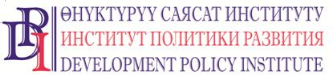 Общественное объединение«Институт политики развития»www.dpi.kg ЗАКАЗЧИК:ИСПОЛНИТЕЛЬ:Общественное объединение «Институт политики развития» Кыргызская Республика, Бишкек, 		ул. Шевченко, 114, Тел. (+ 996 312) 976530/31ОКПО: 26797556СФ:01-50122-07ИНН: 02408200910046РНИ: 004В лице председателя правления ДОБРЕЦОВОЙ Надежда Николаевны__________________ __________________ Общественное объединение«Институт политики развития»www.dpi.kg ЗАКАЗЧИК:ИСПОЛНИТЕЛЬ:Общественное объединение «Институт политики развития» Кыргызская Республика, Бишкек, 		ул. Шевченко, 114, Тел. (+ 996 312) 976530/31ОКПО: 26797556СФ:01-50122-07ИНН: 02408200910046РНИ: 004В лице председателя правления ДОБРЕЦОВОЙ Надежда Николаевны__________________ __________________ 